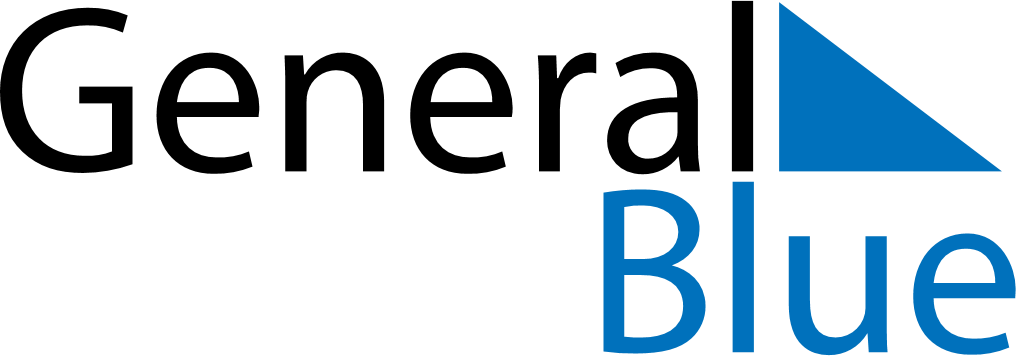 March 2029March 2029March 2029LesothoLesothoMONTUEWEDTHUFRISATSUN1234567891011Moshoeshoe Day1213141516171819202122232425262728293031Good Friday